 Ambiguous case sine rule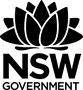 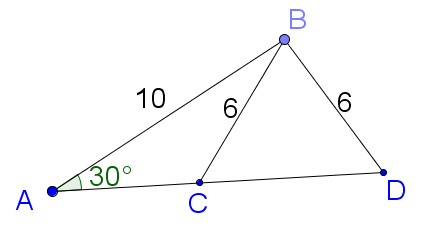 However, asNow  sum of a In ,But in ,There are 2 solutions to the following problem.Calculate the value of .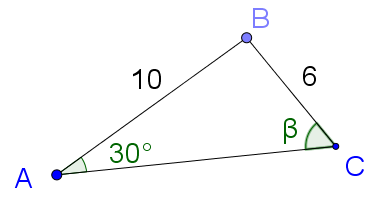 